PŘÍLOHA ISOUHRN ÚDAJŮ O PŘÍPRAVKU1.	NÁZEV VETERINÁRNÍHO LÉČIVÉHO PŘÍPRAVKUCanishield 0,77 g medikovaný obojek pro malé a střední psy2.	KVALITATIVNÍ A KVANTITATIVNÍ SLOŽENÍJeden 48cm obojek (19,2 g) obsahuje:Léčivá(é) látka(y): Deltamethrinum	0,77 gPomocné látky:Černý medikovaný obojek, který uvolňuje bílý prášek.3.	KLINICKÉ INFORMACE3.1	Cílové druhy zvířatPsi3.2	Indikace pro použití pro každý cílový druh zvířatVeterinární léčivý přípravek poskytuje:přetrvávající smrtící účinek na blechy (Ctenocephalides felis) po dobu 16 týdnů;přetrvávající smrtící účinek na klíšťata (Ixodes ricinus) po dobu 6 měsíců;zabránění sání a smrtící účinek na flebotomy (Phlebotomus perniciosus) po dobu 5,5 měsíců.3.3	KontraindikaceNepoužívat u štěňat do 7 týdnů věku. Nepoužívat u psů s kožními lézemi.Nepoužívat v případech přecitlivělosti na léčivou látku nebo některou z pomocných látek.Nepoužívat u koček. Deltamethrin je škodlivý pro kočky.3.4	Zvláštní upozorněníProtože účinek obojku se plně projeví až po jednom týdnu, měl by být nasazen nejlépe 1 týden před pravděpodobným vystavením zvířete nákaze.Klíšťata a flebotomové budou usmrceni a odpadnou z hostitele během 48, respektive 24 hodin po expozici, aniž by sáli krev hostitele. Přisátí jednotlivých klíšťat nebo bodnutí jednotlivých flebotomů po ošetření nelze vyloučit. Z těchto důvodů nelze zcela vyloučit přenos infekčních onemocnění klíšťaty a flebotomy v případě nepříznivých podmínek.Pro optimální léčbu napadení blechami v domácnostech s více zvířaty je třeba ošetřit všechny psy současně.Blechy z napadených zvířat často obsadí košíky, pelechy a obvyklá místa odpočinku zvířat, například koberce nebo měkké vybavení bytu. Tyto předměty je nutné v případě masivní nákazy a při zahájení opatření pro potlačení nákazy ošetřit vhodným insekticidem a pravidelné vysávat.Vliv používání šamponů na délku účinku přípravku nebyl zkoumán.Občasný kontakt s vodou nesnižuje účinnost obojku. Zbytečné použití antiparazitik nebo použití, které se liší od pokynů uvedených v SPC, může zvýšit rezistenci selekčním tlakem a vést ke snížení účinnosti. Rozhodnutí použít přípravek by mělo být založeno na potvrzení parazitického druhu a zátěže nebo rizika zamoření na základě epidemiologických vlastností u každého jednotlivého psa. Rezistence k pyrethroidům a zejména k deltamethrinu byla hlášena u blech (C. felis) a klíšťat (Rhipicephalus sanguineus) psů. Při použití tohoto přípravku je třeba vzít v úvahu místní informace o citlivosti cílových parazitů, pokud jsou k dispozici.3.5	Zvláštní opatření pro použitíZvláštní opatření pro bezpečné použití u cílových druhů zvířat:V případě kožních lézí sejměte obojek do doby, než příznaky vymizí. Zvláštní opatření pro osobu, která podává veterinární léčivý přípravek zvířatům:Náhodné pozření tohoto veterinárního léčivého přípravku může způsobit nežádoucí reakce, včetně neurotoxických účinků.Uchovávejte obojek v sáčku až do doby použití. Při manipulaci s obojkem nekuřte, nejezte a nepijte. Nedovolte dětem, aby si s obojkem hrály anebo si jej vkládaly do úst. Jakékoliv zbytky nebo odřezky obojku ihned vyhoďte. Po upevnění obojku si umyjte ruce studenou vodou.Vyhněte se dlouhodobému kontaktu s obojkem nebo se psem, který nosí obojek. To zahrnuje sdílení postele se psem, který nosí obojek, což je obzvláště důležité v případě dětí.V případě náhodné orální expozice nebo pozření vyhledejte ihned lékařskou pomoc a ukažte příbalovou informaci nebo etiketu praktickému lékaři.Deltamethrin může u citlivých osob způsobit přecitlivělost (alergii). Lidé se známou přecitlivělostí na deltamethrin by se měli vyhnout kontaktu s veterinárním léčivým přípravkem a ošetřeným zvířetem. V případě alergické reakce vyhledejte lékařskou pomoc.Zvláštní opatření pro ochranu životního prostředí:Deltamethrin je toxický pro vodní organismy. Psi s nasazeným obojkem nesmí vstupovat do vodních toků.3.6	Nežádoucí účinkyPsi1zahrnuje krk nebo obecně kůži2často spojené s podrážděním pokožky3příznaky obvykle vymizí během 48 hodin po sejmutí obojku Jestliže se vyskytnou některé z těchto příznaků, je třeba obojek sejmout a doporučuje se kontaktovat veterinárního lékaře.Hlášení nežádoucích účinků je důležité. Umožňuje nepřetržité sledování bezpečnosti veterinárního léčivého přípravku. Hlášení je třeba zaslat, pokud možno, prostřednictvím veterinárního lékaře, buď držiteli rozhodnutí o registraci nebo jeho místnímu zástupci, nebo příslušnému vnitrostátnímu orgánu prostřednictvím národního systému hlášení. Podrobné kontaktní údaje naleznete ve spodní části příbalové informace.3.7	Použití v průběhu březosti, laktace nebo snáškyBezpečnost veterinárního léčivého přípravku během březosti nebyla stanovena. Březost a laktace:Používejte pouze na základě posouzení poměru terapeutického přínosu a rizika odpovědným veterinárním lékařem. Laboratorní studie neprokázaly žádné teratogenní nebo embryotoxické vlivy. 3.8	Interakce s jinými léčivými přípravky a další formy interakceNepoužívat s jinými ektoparazitiky (pyrethroidy, organofosfáty).3.9	Cesty podání a dávkováníKožní podání. Jeden obojek se upevní okolo krku psa. Obojek vyjměte z ochranného sáčku vždy těsně před použitím. Upevněte obojek okolo krku zvířete tak, aby nebyl ani příliš volný, ani příliš utažený: mezi obojek a krk zvířete se musí vejít dva prsty vedle sebe. Odřízněte jakoukoli nadbytečnou část přesahující 5 cm. Pravidelně kontrolujte a nastavujte obojek tlakem na horní část spony a posunutím obojku do správné polohy.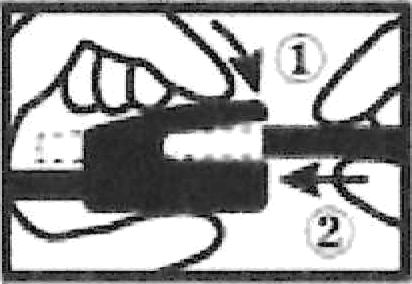 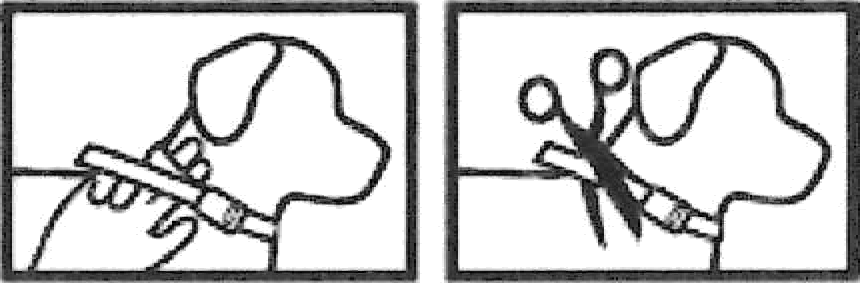 3.10	Příznaky předávkování (a kde je relevantní, první pomoc a antidota) Dojde-li k nepravděpodobné situaci, kdy pes obojek pozře, mohou se vyskytnout následující symptomy: nekoordinované pohyby, třes, slinění, zvracení, ztuhlost zadku a zadních nohou. Tyto symptomy obvykle odezní během 48 hodin.Potřebujete-li další informace týkající se symptomatické léčby, doporučujeme obrátit se na vašeho veterinárního lékaře.3.11	Zvláštní omezení pro použití a zvláštní podmínky pro použití, včetně omezení používání antimikrobních a antiparazitárních veterinárních léčivých přípravků, za účelem snížení rizika rozvoje rezistenceNeuplatňuje se.3.12	Ochranné lhůtyNeuplatňuje se.4.	FARMAKOLOGICKÉ INFORMACE4.1	ATCvet kód: QP53AC114.2	FarmakodynamikaDeltamethrin je ektoparazitikum ze skupiny pyretroidů. Hmyz a roztoči jsou vystaveni působeni deltamethrinu prostřednictvím dotyku. Mechanismus účinku je založen na neustálém zvyšováni propustnosti nervových membrán hmyzu pro sodík. To vede k hyperaktivitě následované paralýzou (šokový účinek), třesem a úhynem parazita. 4.3	FarmakokinetikaDeltamethrin je pomalu a kontinuálně uvolňován z obojku do srsti psa. Účinná látka se šíří z místa přímého kontaktu s obojkem po celém povrchu kůže prostřednictvím lipidů a v srsti. Deltamethrin není hostitelem systémově vstřebáván.5.	FARMACEUTICKÉ ÚDAJE5.1	Hlavní inkompatibilityNeuplatňuje se.5.2	Doba použitelnostiDoba použitelnosti veterinárního léčivého přípravku v neporušeném obalu: 30 měsíců.Doba použitelnosti po prvním otevření vnitřního obalu: spotřebujte ihned.5.3	Zvláštní opatření pro uchováváníTento veterinární léčivý přípravek nevyžaduje žádné zvláštní teplotní podmínky uchovávání.Uchovávejte sáček ve vnějším krabici.5.4	Druh a složení vnitřního obaluMateriál vnitřního obalu: PET/PE/hliníkový/surlynový sáček obsahující jeden obojek.Velikosti balení: Papírová krabice obsahující1 nebo 2 sáčky s dětským bezpečnostním uzávěrem.Na trhu nemusí být všechny velikosti balení.5.5	Zvláštní opatření pro likvidaci nepoužitých veterinárních léčivých přípravků nebo odpadů, které pochází z těchto přípravkůLéčivé přípravky se nesmí likvidovat prostřednictvím odpadní vody či domovního odpadu.Tento veterinární léčivý přípravek nesmí kontaminovat vodní toky, protože Deltamethrin může být nebezpečný pro ryby a další vodní organismy.Všechen nepoužitý veterinární léčivý přípravku nebo odpad, který pochází z tohoto přípravku, likvidujte odevzdáním v souladu s místními požadavky a národními systémy sběru, které jsou platné pro příslušný veterinární léčivý přípravek.6.	JMÉNO DRŽITELE ROZHODNUTÍ O REGISTRACIBeaphar B.V.7.	REGISTRAČNÍ ČÍSLO(A)96/046/18-C8.	DATUM PRVNÍ REGISTRACEDatum první registrace: 6/9/20189.	DATUM POSLEDNÍ AKTUALIZACE SOUHRNU ÚDAJŮ O PŘÍPRAVKUÚnor 202310.	KLASIFIKACE VETERINÁRNÍCH LÉČIVÝCH PŘÍPRAVKŮVeterinární léčivý přípravek je vydáván bez předpisu.Vyhrazený veterinární léčivý přípravek.Podrobné informace o tomto veterinárním léčivém přípravku jsou k dispozici v databázi přípravků Unie (https://medicines.health.europa.eu/veterinary).Kvalitativní složení pomocných látek a dalších složekUhelná čerňEpoxidovaný sójový olejDiisonyl-adipátTrifenylfosfátPolyvinylchloridKalcium-stearát Zinkum-stearát Kyselina stearováVzácné(1 až 10 zvířat / 10 000 ošetřených zvířat):Lokalizované kožní reakce (vyrážka, erytém, ztráta ochlupení) 1,Velmi vzácné(< 1 zvíře / 10 000 ošetřených zvířat, včetně ojedinělých hlášení):Změny chování (letargie, hyperaktivita) 2, poruchy zažívacího traktu (zvracení, průjem, nadměrné slinění), neurosvalové poruchy (jako ataxie, svalový třes)3